CONVOCATORIA 2018 – SUBPROGRAMA “RAMÓN Y CAJAL”El Departamento de __________________ de la Facultad de_____________ de la Universidad de Cádiz.SOLICITALa relación de plazas de investigadores dentro del Subprograma “Ramón y Cajal”, convocatoria 2018, del Ministerio de Ciencia, Innovación y Universidades, con la adscripción a las áreas de conocimiento que se indican a continuación.                                      *listado de áreas temáticas que se indica en el anexo de la convocatoria.En__________, a __ de enero de 2019Firma y sello:Director del Departamento_______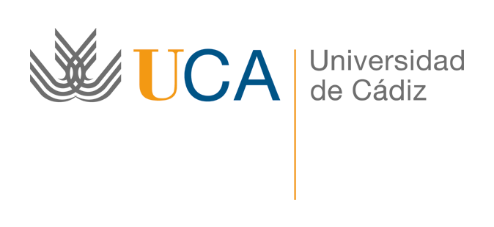 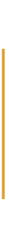 Vicerrectorado de InvestigaciónServicio de InvestigaciónEdificio Hospital RealPlaza del Falla nº 811003-CádizTel. 956.015165Gestion.investigación@uca.esÁrea de conocimiento en el que se integraríaÁrea temática RyC*Comentarios que quiera realizar sobre las plazas solicitadas